Использование информационно-коммуникационных технологий,электронных образовательных ресурсов в процессе обученияпредмету «Физическая культура»Подготовилучитель физической культурыЧернов В.А.Уварово 2023        Системная интеграция ИКТ, применение в процессе преподавания физической культуры электронных образовательных ресурсов значительно повышает не только эффективность обучения, но и помогает совершенствовать различные формы и методы обучения. Активизирует обучающихся на глубокое изучение программного материала, позволяет им справляться с учебными заданиями, способствует научной организации труда ученика и учителя, самостоятельной исследовательской работе обучающихся, подготовке к научно - практическим конференциям, конкурсам, олимпиадам.Но если педагоги хорошо ориентируется в сети Internet, полученную информацию можно эффективно применять- на уроках физической культуры,- во внеурочной деятельности,- для проведения тематических классных часов.Возможно применять ИКТ на всех этапах обучения в урочной и внеурочной деятельности.на этапе актуализации знаний (для создания проблемной ситуации).на этапе проверки домашнего задания в начале урока (если было дано творческое задание.)на этапе изучения нового материала. (сочетание рассказа или показа учителя с демонстрацией видео - материала  или презентации)на этапе первичного закрепления и повторения (тесты, опрос.) на этапе контроля и оценки знаний (при контроле используются тесты, дидактические игры.Систематическое использование новых информационные технологии, Интернет – ресурсы, позволяет достичь в ходе проведения уроков максимальных результатов в обучении различных категории детей с учетом их индивидуальных особенностей и возможностей и  в решении таких задач, как:- повышение эффективности и качества процесса обучения;- повышение активности познавательной деятельности; -  увеличение объема и оптимизация поиска нужной информации.-  развитие коммуникативных способностей;- формирование информационной культуры, умений осуществлять обработку информации;- формирование умений осуществлять экспериментально–исследовательскую деятельность.- подготовка информационно грамотной личности;- осуществление профориентационной работы в области физической культуры.С помощью ИКТ у учителя физической культуры появляется возможность -составления и применениея презентаций. -  использования на уроках материалов в режиме on-line.- применения тестирующих программ, дидактических игр.-организации работы детей освобожденных от физических нагрузок (мед. показания), и дети с ОВЗ.Использование методов фиксации и оценивания учебных достижений средствами ИКТ.Специфика урока физической культуры не позволяет использовать информационно-коммуникативные технологии в том объеме, в котором они используются на других уроках, так как основное направление обучения предмету — двигательная активность, но разумное использование компьютерных технологий способны сделать учебно-воспитательный процесс интенсивным, эффективным и качественным. Они побуждают учащихся к заинтересованности, активизации познавательной деятельности, углублению межпредметных связей.Таким образом, использование ИКТ на уроках физической культуры обеспечивает более эффективное восприятие учебного процесса у учащихся.  Современные программные и технические средства позволяют, разнообразить процесс обучения и воспитания. Исследовательский, проектный подход в системе обучения обучающихся, разработка ими собственных или групповых мультимедиа проектов обеспечил переход от традиционного процесса обучения в развивающий, творческий. У учителя начинает формироваться собственная информационно-образовательная среда, помогающая готовиться к урокам и предоставляющая наглядные материалы для обучения, обрабатывать результаты мониторинга, обеспечивать взаимосвязь всех участников образовательного процесса, взаимодействовать с педагогами других образовательных учреждений.Применение в образовательном процессе сетевых и дистанционных образовательных технологий.Методика преподавания учебного предмета «физическая культура» далека в  своей сути от компьютерных технологий и подобных технических средств обучения, поскольку урок предполагает обучение двигательным действиям и развитию основных физических качеств (сила, выносливость, гибкость и т.д.). Это является основным содержанием программы предмета. Также основополагающим фактором является личное участие учителя, его помощь и педагогический контроль. Тем не менее, использование современных компьютерных  средств и технологий позволяет организовать учебную деятельность всех учащихся, вне зависимости от возможностей здоровья и способностей, что создает условия для личностной ориентации и дифференциации процесса обучения. Кроме того, образцы выполнения двигательных действий спортсменами – мастерами, примеры тактических игровых приемов и действий можно продемонстрировать только с использованием технических средств, компьютерных и мультимедиа технологий. Возможности применения сетевых и дистанционных технологий в образовательном процессе: использование на уроках материалов в режиме on-line, применение тестирующих программ, дидактических игр.размещение в электронном дневнике индивидуальных домашних заданий, тестов-тренажеров, ссылок на цифровые учебные материалы и электронные образовательные ресурсы по предмету.для слабоуспевающих, болеющих учащихся, обучающихся по индивидуальным образовательным программам, с последующей проверкой. организация работы детей  освобожденных от физических нагрузок (мед. показания), и дети с ОВЗприкрепление фото, видео и текстовых материалов к урокам в электронном журнале, а также обмен в нем сообщениями с учащимися и их родителями.использование электронной почты, групп в социальных сетях для консультирования по вопросам обучения.Дистанционные образовательные технологии:Мультимедиа-технологии: Электронный учебник (https://fiz-ra-ura.jimdo.com/ученикам/учебники-читать-онлайн/)Мультимедиа-энциклопедия  (Мультимедиа  - энциклопедия - «Энциклопедия спорта». Интерактивная энциклопедия - «Шейпинг. Секреты идеальной фигуры». Мультимедиа – пособие  - «профильное обучение». Интерактивная энциклопедия – «Атлетизм. Бодибилдинг».)Обучающие программы (Информационно-методическое пособие «ФизкультУРА!»)Компьютерные обучающие игры в конструкторах Umaigra, eTреники, classtools.ru. http://rebus1.com/ Компьютерное тестирование  обучающихся http://knowledgelevel.ru/tests/11380http:/,  /LearningАpps.org.Компьютерные презентации (http://900igr.net/prezentatsii/fizkultura)\Интернет-технологии:Веб-квест, это – способ полезного использования  Интернета с одновременным вовлечением учащихся в те виды мышления, которые требуются в 21 веке: анализ, синтез и оценка информации. Веб-квесты представляют собой минипроекты, основанные на поиске информации в Интернете. Методика работы с веб-квестами предложена учеными Берни Доджем из Государственного университета Сан-Диего в 1995 г. и рекомендована для изучения самых разных научных дисциплин. Веб-квест позволяет развивать у учащихся такие умения, как:осуществлять поиск информации,определять тему или проблему.отделять основную информацию от второстепенной,фиксировать необходимую информацию из прочитанного, прослушанного и увиденного.подробно (кратко) излагать содержание прочитанного, прослушанного, увиденного,обобщать содержащуюся в тексте информацию,выделять факты (примеры, аргументы) в соответствии с поставленным вопросом или проблемой,делать выводы,участвовать в беседе (обсуждении),высказывать и аргументировать свою точку зрения.Учитель здесь скорее помощник или наставник, умело направляющий ученика к формированию навыков самообразования. Елена Алексеевна подбирает темы с таким расчётом, чтобы учащиеся могли углубить свои знания по изучаемому предмету и приобрели новые. Тема должна быть интересна   и полезна, а также актуальна на момент проведения урока.Учитель заранее регистрируется на сайте http://ru.jimdo.com/. Создает необходимые закладки, для работы определенных групп. Прописывает для каждой группы задание на урок и домашнее задание для всех.За 45 минут урока дети знакомятся с технологией, выполняют работу поисково-исследовательского характера, размещают информацию на странице. В качестве домашнего задания дополняют страницу видеоматериалами, редактируют ее. Педагог дистанционно оценивает работу и выставляет оценки на сайте.  Систематическое использование учителем информационно-коммуникационных технологий, электронных образовательных ресурсов в процессе обучения позволяют вывести на новый уровень учебно-познавательный интерес, разнообразить обучение, развивать творческие способности, помогают адаптироваться в современном мире технологий.Использование новых информационных технологий и электронных образовательных ресурсов расширяет рамки образовательного процесса, повышает его практическую направленность, развивает интеллектуальные, творческие способности учащихся, их умение самостоятельно приобретать новые знания, работать с различными источниками информации, правильно ориентироваться в современном информационном потоке. Повышается мотивация учащихся в образовательном процессе, и создаются условия для их успешной самореализации в будущем. Используя ИКТ на уроках и во внеурочной деятельности учитель формирует для учащихся творческую среду. Определяет для них возрастающую роль компьютерных технологий. Это позволяет учителю формировать социально-ориентированную личность. 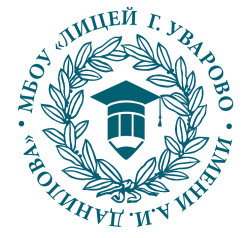 МБОУ «Лицей г.Уварово им. А.И.Данилова»393460, г. Уварово Тамбовской обл., 4-й мкрн., д.1,
 тел. (47558), 4-14-15,  4-70-93   4-13-31,E-mail: luvr-oo@mail.ru       www.luvr.68edu.ruИНН 6830003915, КПП 683001001, ОГРН 1056829384237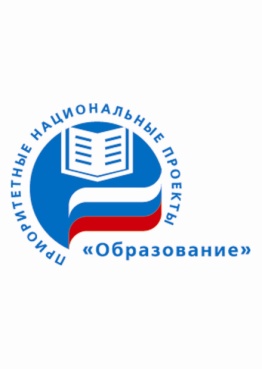 500 лучших школ России, 2014100 лучших школ оборонно-спортивного профиля, 2017Образовательные Интернет-ресурсыТелекоммуникационные технологииТехнологии дистанционного обученияобразовательные сайты (school.edu) образовательные порталы (http://www.uchportal.ru)цифровые образовательные ресурсыэлектронная библиотека Видео уроки  через Internet(https://www.youtube. )дистанционные олимпиады  и конкурсы по предмету (olimpiada.ru/intro/pcul)электронное тестирование и опросы(http://knowledgelevel.ru/tests/11380http:/,  /LearningАpps.orgэлектронная почтаголосовая электронная почтафорумчат-технологиясетевые технология isq, messenger,whats app, viberскайп (skype)технология конференц-связь–аудиоконференция•кейс-технология•сетевая технологиявеб-квест. 